                                                                         УТВЕРЖДЕН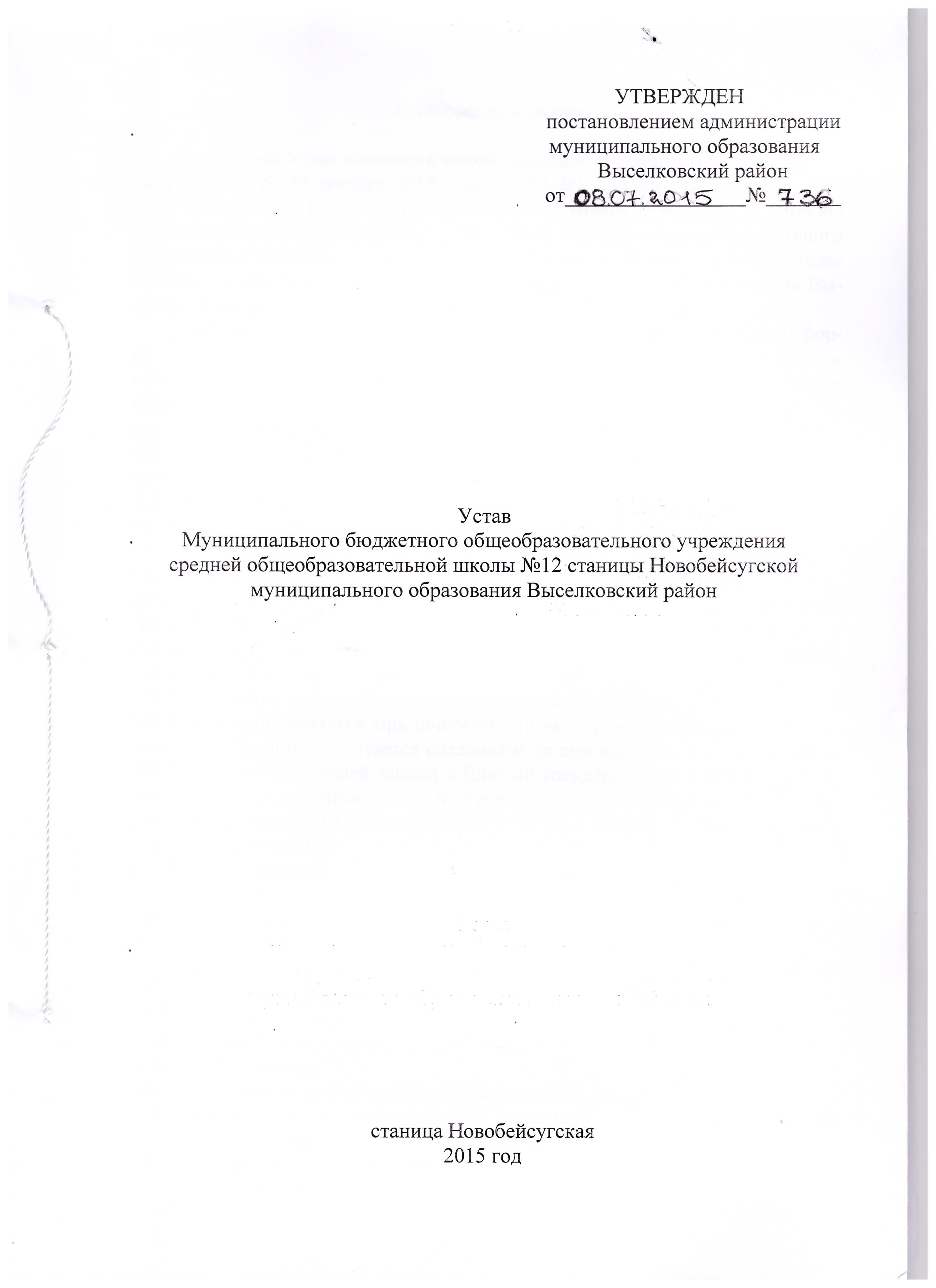    постановлением администрации                                                                           муниципального образования                                                                                        Выселковский районот_________________№_______УставМуниципального бюджетного общеобразовательного учреждения средней общеобразовательной школы №12 станицы Новобейсугской муниципального образования Выселковский районстаница Новобейсугская2015 год1. Общие положения1.1. Настоящий Устав изложен в новой редакции в соответствии с Федеральным законом от 29 декабря 2012 года №-273-ФЗ «Об образовании в Российской Федерации», Федеральным законом от 12 января 1996 года   № 7-ФЗ «О некоммерческих организациях» и регулирует деятельность муниципального бюджетного общеобразовательного учреждения средней общеобразовательной школы №12 станицы Новобейсугской муниципального образования Выселковский район(далее - учреждение).Настоящая редакция Устава определяет организационно-правовую форму  и тип учреждения, цели и предмет его деятельности, цели образовательного процесса, виды реализуемых образовательных программ, структуру и компетенцию органов управления общеобразовательным учреждением, порядок их формирования и сроки полномочий, источники формирования имущества и  порядок использования имущества учреждения, порядок внесения изменений в учредительные документы.1.2.  Учреждение создано на основании постановления администрации муниципального образования Выселковский район от  10 ноября  2011 года № 1235«О создании муниципального бюджетного общеобразовательного учреждения средней общеобразовательной школы № 12 станицы Новобейсугской муниципального образования Выселковский район путем изменения типа, существующего муниципального бюджетного общеобразовательного учреждения средней общеобразовательной школы №12 станицы Новобейсугской муниципального образования Выселковский район"1.3. Учреждение создано без ограничения срока деятельности.1.4. Учреждение является юридическим лицом, образованным как некоммерческая организация и считается созданным со дня внесения в установленном порядке соответствующей записи в Единый государственный реестр юридических лиц.Права учрежденияв части ведения уставной финансово - хозяйственной деятельности возникают с момента его государственной регистрации в налоговом органе.1.5. Полное официальное  наименование учреждения:Муниципальное бюджетное общеобразовательное учреждение средняя общеобразовательная школа № 12 станицы Новобейсугской муниципального     образования Выселковский район;1.6.Сокращенное официальное  наименование учреждения:МБОУ СОШ № 12 станицы Новобейсугской.1.7.Учреждение является:по организационно - правовой форме -  учреждение;по типу - бюджетное;тип учреждения в соответствии с образовательными программами, реализация которых является основной целью  деятельности учреждения – общеобразовательное учреждение. 1.8. Место нахождения учреждения:Юридический адрес:Российская Федерация, Краснодарский край, Выселковский район, станица Новобейсугская, улица Ленина,4.Почтовый адрес:353145, Краснодарский край, Выселковский район, станица Новобейсугская, улица Ленина,4.Адрес электронной почты:school12@vis.kubannet.ru1.9. Учредителем учреждения является:  муниципальное образование Выселковский район. Функции и полномочия Учредителя муниципальногобюджетного общеобразовательного учреждения средней общеобразовательной школы № 12  осуществляет управление образования администрации муниципального образования Выселковский район.Взаимоотношения  между учреждением и Учредителем  определяются и регулируются договором.1.10. Место нахождения Учредителя:353100, Российская  Федерация, Краснодарский край,  Выселковский район, станица  Выселки,  улица   Ленина, 37.1.11. Собственником имущества  учреждения является муниципальное образование Выселковский район. Функции и полномочия собственника имущества осуществляет управление муниципальной собственностью муниципального образования Выселковский район.       Имущество учреждения закрепляется за ним на праве оперативного управленияна основании  нормативно-правового акта администрации муниципального образования Выселковский район.1.12. Учреждение в целях реализации принципа преемственности общего образования, в соответствии с муниципальным заданием организует бесплатное обучение по программамначального общего, основного общего и среднего общего  образования. В учреждении реализуются программы дополнительного образования.           Учреждение  находится в ведомственном  подчинении управления образования администрации муниципального образования Выселковский район.Учреждение имеет право на выдачу выпускникам документа государственного образца о соответствующем уровне образования, заверенного печатью с изображением герба Российской Федерации. Это право возникает у  учреждения с момента ее государственной аккредитации, подтвержденной свидетельством о государственной аккредитации.  1.13.   Право на ведение образовательной деятельности и на льготы, установленные законодательством Российской Федерации, возникает с момента выдачи учреждению лицензии на образовательную деятельность.1.14.   Учреждение осуществляет свою образовательную, правовую и хозяйственно-экономическую деятельность,руководствуясь Конституцией Российской Федерации, федеральным законом «Об образовании в Российской Федерации», иными федеральными законами, указами и распоряжениями Президента Российской Федерации, постановлениями и распоряжениями Правительства Российской Федерации, нормативными правовыми актами федеральных органов исполнительной власти, органов государственной власти Краснодарского края, муниципальными правовыми актами муниципального образования Выселковский район, настоящим Уставом, локальными актами, организует образовательную деятельность в соответствии с действующими требованиями СанПиН.1.15. Учреждение имеет самостоятельный  баланс,  обособленное имущество, расчетный и иные счета в банках, круглую печать утвержденного образца со своим наименованием. Учреждение вправе иметь штампы и бланки со своим наименованием, зарегистрированную в установленном порядке эмблему и другие средства индивидуализации.1.16.Учреждение может осуществлять ведение бухгалтерского учета самостоятельно, либо по договору обслуживаться муниципальным казенным учреждением  централизованной бухгалтерией учреждений образования при управлении образования администрации муниципального образования Выселковский район.1.17. Учреждение вправе в установленном порядке создавать филиалы. Филиалы учреждения не обладают правами юридического лица и действуют на основании Устава учреждения и Положений, утверждённых учреждением. Имущество филиалов является частью имущества учреждения.Филиалы учреждения организуют свою работу от имени и в интересах учреждения, руководители филиалов назначаются руководителем учреждения. Филиал учреждения создаётся и ликвидируется в порядке, установленном гражданским законодательством Российской Федерации.Учреждение на момент регистрации  настоящего Устава филиалов и представительств не имеет.1.18. В учреждении не допускается  создание и деятельность организационных структур политических партий, общественно-политических и религиозных движений и организаций (объединений).1.19. Учреждение в  соответствии с законодательством Российской Федерации вправе участвовать в создании образовательных объединений в форме ассоциаций или союзов. Указанные образовательные объединения создаются в целях развития и совершенствования образования и действуют в соответствии со своими уставами.1.20. Деятельность учреждения основывается на принципах демократии, гуманизма, общедоступности, приоритета общечеловеческих ценностей, жизни и здоровья человека, гражданственности, свободного развития личности, автономности исветского характера образования.Деятельность учреждения направлена на формирование общей культуры, развитие физических, интеллектуальных, нравственных, эстетических и личностных качеств, сохранение и укрепление здоровьяобучающихся на основе усвоения обязательного минимума содержания общеобразовательных программ начального общего, основного общего и среднего общего  образования, дополнительных образовательных программ.1.21. Учреждение самостоятельно в осуществлении образовательного процесса, подборе и расстановке кадров, научной, финансовой, хозяйственной и иной деятельности в пределах, установленных законодательством Российской Федерации, настоящим уставом.1.22. Учреждение формирует  открытые и общедоступные информационные ресурсы, содержащие информацию  об его  деятельности, обеспечивает доступ к данным ресурсам посредством размещения их в информационно-телекоммуникационных сетях, в том числе на официальном сайте общеобразовательного учреждения в сети «Интернет».Сведения об учреждении размещаются на  официальном сайте учреждения в соответствии со статьей   29 Федерального закона Российской Федерации от 29 декабря 2012 года № 273-ФЗ «Об образовании в Российской Федерации».Порядок размещения на официальном сайте учреждения в сети «Интернет» и обновления информации об учреждении определяется Положением о сайте учреждения.1.23. Учреждение не преследует цели получения прибыли от основной деятельности, но вправе оказывать дополнительные платные услугиза пределами определяющих его статус образовательных программ с учетом потребностей семьи на основе договора с родителями (законными представителями) и заниматься предпринимательской деятельностью, соответствующей целям его создания.Дополнительные образовательные услуги не могут быть оказаны взамен и/или в рамках основной образовательной деятельности.1.24.При осуществлении приносящей доход деятельности, учреждение руководствуется законодательством Российской Федерации, Краснодарского края и муниципальными правовыми актами, регулирующими данную деятельность. 1.25.За учреждением признается право на получение средств и материальных ценностей от государственных, муниципальных и иных органов, юридических и физических лиц, и использование их в порядке, установленном  законодательством.1.26. Учреждение обеспечивает получение начального общего, основного общего и среднего общего образования.1.27. Организация охраны здоровья обучающихся (за исключением первичной медико-санитарной помощи) в учреждении осуществляется  в соответствии с действующим законодательством Российской Федерации.1.28. Медицинское обслуживание детей осуществляется специально закрепленным за учреждением органом здравоохранения медицинским персоналом. Медицинский персонал наряду с администрацией несет ответственность за  здоровье и физическое развитие детей, проведение лечебно-профилактических мероприятий, соблюдение санитарно-гигиенических норм, режима и обеспечения качества питания.На медицинское обслуживание детей в учреждении заключается договор  об организации медицинского обслуживания обучающихсямежду МБУЗ ЦРБ Выселковского района.Персонал учреждения проходит предварительный, при поступлении на работу, и периодические медицинские осмотры, в установленном законом порядке.1.29. Организация питания возлагается на учреждение в соответствии с нормативными документами и Положением об организации питания в учреждении.Предмет, цели и задачи деятельности учреждения2.1. Предметом деятельности учреждения является: реализация гарантированного гражданам Российской Федерации права на  получение общедоступного бесплатного начального общего образования, общедоступного бесплатного основного общего образования и общедоступного бесплатного среднего общего образования направленного на всестороннее развитие личности обучающегося с учетом возрастных и индивидуальных возможностей и способностей, особенностей физического и психического развития, обучение и воспитание в интересах человека, семьи, общества и государства, создание благоприятных условий для разностороннего развития личности.Учреждение реализует дополнительные общеобразовательные программы согласно лицензии об образовательной деятельности.2.2.Основными целями учреждения является:предоставление гарантированного гражданам Российской Федерации права на получение общедоступного и бесплатного начального общего, основного общего  и среднего общего образования.Для достижения целей, указанных в пункте 2.2, учреждение осуществляет следующие основные виды деятельности:реализация основных общеобразовательных программ начального общего, основного общего  и среднего общего образования;реализация дополнительных общеобразовательных программ; осуществление обучения и воспитания в интересах личности, общества, государства, обеспечение охраны здоровья и создание благоприятных условий для разностороннего развития личности, в том числе возможности удовлетворения потребности обучающегося в самообразовании и получении дополнительного образования;использование и совершенствование методик образовательного процесса и образовательных технологий, в том числе с использованием дистанционных образовательных технологий;разработка и утверждение образовательных программ и учебных планов;разработка и утверждение рабочих программ учебных курсов, предметов, дисциплин (модулей);разработка и утверждение   календарных учебных графиков;создание в учреждении необходимых условий для работы подразделений организаций общественного питания и медицинских учреждений, контроль их работы в целях охраны и укрепления здоровья обучающихся и работников учреждения;оказание социально-психологической и педагогической помощи обучающимся с ограниченными возможностями здоровья и (или) отклонениями в поведении либо обучающимся, имеющим проблемы в обучении;выявление обучающихся, находящихся в социально-опасном положении, а также не посещающих или систематически пропускающих по неуважительным причинам занятия, принятие мер по их воспитанию, получению ими образования в рамках реализуемых образовательных программ;выявление семей, находящихся в социально-опасном положении, и оказание им содействие в обучении и воспитании детей;осуществление мер по реализации программ и методик, направленных на формирование законопослушного поведения несовершеннолетних;материально-техническое обеспечение и оснащение образовательного процесса, оборудование помещений в соответствии с государственными и местными нормами и требованиями, осуществляемыми в пределах собственных финансовых средств;предоставление Учредителю и общественности ежегодного отчета о поступлении и расходовании финансовых и материальных средств, а также отчета о результатах самооценки деятельности учреждения (самообследования);обеспечение функционирования системы внутреннего мониторинга качества образования в учреждении;обеспечение создания и ведения официального сайта учреждения в сети «Интернет»;организация питания обучающихся.В целях развития и совершенствования образования учреждение вправе:   вступать в состав общеобразовательных объединений (ассоциаций и союзов), вступать в общественные объединения, союзы, ассоциации общественных объединений;участвовать в международных, федеральных, региональных, муниципальных и других конкурсах на получение грантов в областях образования и культуры, защиты прав детства, здравоохранения, экологии, физической культуры и спорта, социальных проблем, а также распоряжаться ими в соответствии с условиями, установленными фондами, проводящими конкурсы; разрабатывать собственную концепцию, содержащую философское, педагогическое, культурологическое обоснование содержания образования, самостоятельно определять педагогические технологии, методики, формы и способы образовательного процесса; в случаях и порядке, установленных законодательством Российской Федерации и другими законами, приобретать исключительное право на результаты интеллектуальной деятельности, приобретать и реализовывать авторские права, патенты, технологии, технологическую документацию, другие виды интеллектуальной собственности; использовать авторские и авторизованные учебные программы, прошедшие экспертизу; самостоятельно выбирать систему оценок, форму, порядок и периодичность промежуточной аттестации обучающихся; реализовывать дополнительные образовательные программы и оказывать дополнительные образовательные услуги; привлекать дополнительные финансовые источники, средства за счет добровольных пожертвований и целевых взносов физических и юридических лиц;сдавать в аренду в установленном порядке объекты муниципальной собственности по согласованию с  собственником имущества;выполнять работы, оказывать услуги, относящиеся к его основной деятельности, для граждан и юридических лиц за плату и на одинаковых при оказании однородных услуг условиях в порядке, установленном федеральными законами;вести приносящую доход деятельность, не запрещенную законодательством Российской Федерации и не приносящую ущерб основной уставной деятельности учреждения;осуществлять внешнеэкономическую деятельность в определенном законодательством Российской Федерации порядке, устанавливать связи с зарубежными предприятиями, учреждениями и организациями;направлять в командировки, в том числе  зарубежные, представителей учреждения, принимать отечественных и зарубежных государственных и общественных деятелей, специалистов, экспертов, представителей средств массовой информации и иных лиц, в сотрудничестве с которыми заинтересовано учреждение;разрабатывать и внедрять прогрессивные методы сбора, обработки, анализа и практического использования информации, в рамках осуществления своих уставных целей, вести официальный сайт учреждения в сети «Интернет»,осуществлять на договорных условиях дистанционное обучение обучающихся;разрабатывать и реализовывать, в рамках осуществления своих уставных целей и задач: базы данных, программные средства, информационно-аналитические системы, научные, популярные, обучающие, игровые и иные материалы в области направлений деятельности учреждения.Учреждение несет в установленном законодательством Российской Федерации порядке ответственность: за реализацию не в полном объеме учебных программ в соответствии с учебными планами учреждения и графиком учебного процесса; за качество общего образования и его соответствие федеральным государственным образовательным стандартам;за адекватность применяемых форм, методов и средств организации образовательного процесса возрастным психофизиологическим особен-ностям, склонностям, способностям, интересам обучающихся; за жизнь и здоровье обучающихся и работников учреждения во время образовательного процесса; за нарушение прав и свобод обучающихся и работников учреждения; 	за иные действия, предусмотренные законодательством Российской Федерации.2.3.Основными задачами деятельности учреждения являются:охрана жизни и укрепление физического и психического здоровья обучающихся, в том числе и их эмоционального благополучия;создание благоприятных условий развития  в соответствии с их возрастными и индивидуальными особенностями и склонностями, развитие способностей и творческого потенциала каждого ребенка как субъекта отношений самим с собой, другими детьми, взрослыми и миром;объединение обучения и воспитания в целостный образовательный процесс на основе духовно-нравственных и социокультурных ценностей и принятых в обществе правил и норм поведения в интересах человека, семьи, общества;обеспечение вариативности и разнообразия содержания Программ и организационных форм  начального общего образования, основного общего образования и среднего общего образования, возможности формирования Программ различной направленности с учетом образовательных потребностей, способностей и состояния здоровья обучающихся; формирование общей культуры личности обучающихся, в том числе ценностей здорового образа жизни, развитие их социальных, нравственных, эстетических, интеллектуальных, физических качеств, инициативности, самостоятельности и ответственности обучающегося, формирование предпосылок учебной деятельности;формирование социокультурной среды, соответствующей возрастным, индивидуальным, психологическим и физиологическим особенностям детей; обеспечение психолого – педагогической поддержки семьи и повышение компетентности родителей (законных представителей) в вопросах развития и образования, охраны и укрепления здоровья детей;     выполнения требований федеральных государственных образовательных стандартов (ФГОС) к условиям (кадровым, финансовым, материально-техническим и иным) реализации  и к результатам освоения основных общеобразовательных программначального общего, основного общего образования и среднего общего образования;    достижения обучающимися прочных базовых знаний по предметам учебного плана и соответствующего образовательного уровня на основе усвоения обязательного минимума содержания общеобразовательных программ на ступенях начального общего, основного общего и среднего общего  образования;    разностороннего развития личности обучающихся, получения ими дополнительного образования через реализацию   дополнительных образовательных программ различной направленности, развития системы дополнительного образования;          развития системы воспитательной работы, воспитания у обучающихся гражданственности, патриотизма, трудолюбия, уважения к правам и свободам  человека, любви к окружающей природе, Родине, семье;                формирования здорового образа жизни, обеспечения охраны и укрепления здоровья  обучающихся, организации отдыха, оздоровления и занятости детей в каникулярное время;          самореализации и самоопределения личности; осознанного выбора и последующего освоения обучающимися профессиональных образовательных программ, их адаптация  к жизни в обществе.Организация образовательной деятельности учреждения3.1. Обучение и воспитание в Учреждении осуществляется на государственном языке Российской Федерации.Преподавание и изучение государственного языка Российской Федерации в рамках имеющих государственную аккредитацию образовательных программ осуществляется в соответствии с федеральными государственными образовательными стандартами, образовательными стандартами. 3.2. Учреждение, исходя из государственной гарантии прав граждан на получение бесплатного общего образования в пределах федеральных государственных образовательных стандартов, осуществляет образовательный процесс, в соответствии с уровнями общеобразовательных программ общего образования. Начальное общее образование обеспечивает воспитание и развитие обучающихся, овладение ими навыками чтения, письма, счета, основными умениями и навыками учебной деятельности, элементами теоретического мышления, простейшими навыками самоконтроля учебных действий, культурой поведения и речи, основами личной гигиены и здорового образа жизни. Начальное образование в учреждении является базой для получения основного общего образования. Продолжительность обучения на данном уровне  - 4 года.Основное общее образование обеспечивает освоение обучающимися образовательных программ основного общего образования, создает условия для становления и формирования  личности обучающихся, для развития их склонностей, интересов и способности к социальному самоопределению, реализации их интересов, способностей и возможностей личности. Основное общее образование является базой для получения среднего общего образования и среднего профессионального образования.Продолжительность обучения на данном уровне - 5 лет.    Среднее  общее образование является завершающим этапом общеобразовательной подготовки, обеспечивающим освоения обучающимися общеобразовательных программ среднего  общего образования, развитие устойчивых познавательных интересов и творческих способностей обучающихся, формирование навыков самостоятельной учебной деятельности на основе дифференциации обучения.Продолжительность обучения на данном уровне - 2 года.	Учреждение осуществляет свою деятельность в соответствии с Порядком организации и осуществления образовательной деятельности по основным общеобразовательным программам – образовательным программам начального общего, основного общего и среднего общего образования, утвержденного приказом Министерства образования и науки Российской Федерации от  30.08.2013 г. № 1015, федеральным государственным  образовательным стандартом начального общего образования, утвержденного приказом Министерства образования и науки Российской Федерации от 6 октября 2009 г. № 373, федеральным государственным  образовательным стандартом основного общего образования, утвержденного приказом Министерства образования и науки Российской Федерации от 17 декабря 2010 г. № 1897 и федеральным государственным  образовательным стандартом среднего общего образования, утвержденного приказом Министерства образования и науки Российской Федерации от 17 мая 2012 г. №413.3.3. Содержание начального общего, основного общего и среднего общего  образования в учреждении определяется образовательными программами, утверждаемыми и реализуемыми учреждением самостоятельно. Основные общеобразовательные программы разрабатываются на основе примерных основных образовательных программ и обеспечивают достижение обучающимися результатов освоения основных образовательных программ, установленных соответствующими федеральными государственными образовательными стандартами. Основные общеобразовательные программы обеспечивают реализацию федерального государственного образовательного стандарта и включают в себя учебный план, рабочие программы учебных курсов, предметов, дисциплин (модулей) и другие материалы, обеспечивающие духовно-нравственное развитие, воспитание и качество подготовки обучающихся.Основная образовательная программа начального общего образования и Основная образовательная программа основного общего образования реализуются образовательным учреждением через организацию урочной и внеурочной деятельности в соответствии с санитарно-эпидемиологическими правилами и нормативами.Внеурочная деятельность организуется по различным направлениям через такие формы, как экскурсии, кружки, секции, «круглые столы», конференции, диспуты, олимпиады, соревнования, поисковые и научные исследования  на добровольной основе в соответствии с выбором участников образовательного процесса. 3.4. Организация образовательного процесса в учреждении осуществляется в соответствии с образовательными программами и расписаниями занятий, разрабатываемыми и утверждаемыми учреждением самостоятельно в соответствии с базисным учебным планом и примерных программ учебных курсов, предметов, дисциплин (модулей). 3.5. Для осуществления образовательного процесса учреждение разрабатывает и утверждает календарный учебный график. Учебные нагрузки обучающихся в учреждении не должны превышать норм предельно-допустимых учебных нагрузок обучающихся общеобразовательных учреждений.3.6.   Учреждение создает обучающимся условия для получения образования в очной форме. 3.7. Учреждение самостоятельно в выборе системы оценивания знаний обучающихся.В 1-х классах оценки в баллах не выставляются. Производится качественное оценивание.Учитель, проверяя и оценивая учебную работу обучающихся (в том числе  контрольные), устные ответы обучающихся, достигнутые ими навыки и умения, выставляет оценку в классный и электронный журнал. Электронный журнал используется для информирования родителей (законных представителей). Ответственность за периодичное информирование родителей (законных представителей) обучающихся об их успеваемости, в том числе за заполнение электронного журнала,  возлагается на учителя и классного руководителя. Форма информирования определяется директором  учреждения.Порядок промежуточной аттестации обучающихся определяется соответствующим локальным актом.3.8. Освоение обучающимися основных образовательных программ основного общего  и  среднего общего образования завершается обязательной итоговой аттестацией.Лицам, не прошедшим государственной итоговой аттестации или получившим на государственной итоговой аттестации неудовлетворительные результаты, а также лицам, освоившим часть образовательной программы основного общего и среднего общего образования и (или) отчисленным из образовательной организации, выдается справка об обучении или о периоде обучения по образцу, самостоятельно устанавливаемому учреждением.Лица, не прошедшие государственной итоговой аттестации или получившие на государственной итоговой аттестации неудовлетворительные результаты по обязательным предметам, вправе пройти повторно не ранее чем через год государственную итоговую аттестацию.Лицам, успешно прошедшим государственную итоговую аттестацию по образовательным программам основного общего и среднего общего образования, выдается аттестат об основном общем или среднем общем образовании, заверенный печатью учреждения.Выпускники, достигшие особых успехов в изучении одного или нескольких предметов, награждаются похвальной грамотой "За особые успехи в изучении отдельных предметов".Выпускникам, освоившим образовательные программы основного общего и среднего общего образования, имеющим итоговые отметки «5» по всем предметам учебного плана, изучавшимся на соответствующем уровне образования, выдается аттестат особого образца.Обучающиеся переводных классов, имеющие по всем предметам, изучавшимся в соответствующем классе, четвертные (полугодовые) и годовые отметки "5", награждаются похвальным листом "За отличные успехи в учении".3.9. Обучающиеся, освоившие в полном объеме образовательные программы учебного года, переводятся решением Педагогического совета учреждения в следующий класс. Обучающиеся, имеющие по итогам учебного года академическую задолженность, переводятся решением Педагогического совета учреждения в следующий класс условно. Обучающиеся обязаны ликвидировать академическую задолженность в течение следующего учебного года.  Учреждение  обязано создать условия обучающимся для  ликвидации этой задолженности и обеспечить контроль за своевременностью её ликвидации.3.10. Обучающиеся, не ликвидировавшие в установленные сроки академической задолженности, по усмотрению их родителей (законных представит елей)  оставляются на повторное обучение, переводятся на обучение по адаптированным образовательным программам в соответствии с рекомендациями психолого-медико-педагогической комиссии либо на обучение по индивидуальному учебному плану.3.11. Обучающиеся, не освоившие основной образовательной  программы начального и (или) основного общего образования, не допускаются к обучению на следующих уровнях общего образования.3.12. Учреждение обеспечивает занятия на дому с обучающимися по медицинским заключениям о состоянии здоровья. В соответствии с инструкциями Министерства образования и науки РФ выделяется количество учебных часов в неделю, составляется расписание, приказом директора определяется персональный состав педагогов, ведется журнал проведенных занятий. Родители (законные представители) обучающегося обязаны создать условия для проведения занятий на дому.3.13. Учреждение осуществляет персонифицированный  учет результатов освоения обучающимися образовательных программ, а также хранение в архивах данных об этих результатах в соответствии с Федеральным законом «О персональных данных» от 26.07.2006 № 152-ФЗ.3.14. Учреждение может использовать и совершенствовать методики образовательного процесса и образовательных технологий, в том числе и дистанционные образовательные технологии. Под дистанционными образовательными технологиями понимаются образовательные технологии, реализуемые в основном с применением информационных и телекоммуникационных технологий при опосредованном (на расстоянии) или не полностью опосредованном взаимодействии обучающегося и педагогического работника. Учреждение осуществляет персонифицированный учет обучающихся на бумажных и электронных носителях в соответствии с законодательством Российской Федерации.3.15. Количество классов в учреждении определяется в зависимости от числа поданных заявлений граждан и условий, созданных для осуществления образовательного процесса с учетом санитарных норм, контрольных нормативов, указанных в лицензии  и муниципального задания. При проведении занятий по иностранному языку во 2-11 классах и технологии в 5-9 классах, по информатике и ИКТ, физике и химии (во время практических занятий), допускается деление класса на группы. Количество и наполняемость классов в учреждении определяется исходя из потребностей населения.3.16. При реализации дополнительных общеобразовательных программ деятельность обучающихся осуществляется в различных объединениях по интересам.Занятие – основная форма организации образовательного процесса при реализации дополнительных общеобразовательных программ. Формы проведения учебного занятия: групповые и индивидуальные, всем составом объединения. Учебные занятия (групповые и всем объединением) могут проводиться также в виде сводной репетиции, семинара, конференции, сюжетно-ролевой игры, презентации творческих и исследовательских проектов, концертных выступлений и другого.Организация образовательного процесса дополнительного образования обучающихся предусматривает возможность участия родителей (законных представителей) обучающихся в работе объединений без включения их в списочный состав групп и по соглашению с педагогическими работниками.3.17.Учреждение обеспечивает функционирование системы внутреннего мониторинга качества образования.3.18.Учреждение обеспечивает создание и ведение официального сайта образовательного учреждения в сети «Интернет». 3.19. Учреждение обеспечивает открытость и доступность следующей информации:сведения:о дате создания образовательного учреждения;о  структуре образовательного учреждения;о реализуемых основных и дополнительных образовательных программах с указанием численности лиц, обучающихся за счёт средств соответствующего бюджета бюджетной системы Российской Федерации;об образовательных стандартах;о персональном составе педагогических работников с указанием уровня образования и квалификации;о материально- техническом обеспечении и об оснащённости образовательного процесса (в том числе о наличии библиотеки, спортивных сооружений, об условиях питания, медицинского обслуживания, о доступе к информационным системам и информационно-телекоммуникационным сетям);об электронных образовательных ресурсах, доступ к которым обеспечивается обучающимся;о поступлении и расходовании финансовых и материальных  средств по итогам финансового года; копии:документа, подтверждающего наличие лицензии на осуществление образовательной деятельности (с приложениями);свидетельства о государственной аккредитации (с приложениями);утверждённых в установленном порядке плана финансово-хозяйственной деятельности или бюджетной сметы учреждения;отчёт о результатах самообследования;отчёт о своей деятельности.3.20. Информация, указанная в п. 3.19, подлежит размещению на официальном сайте учреждения в сети «Интернет» и обновлению в течение тридцати дней со дня внесения соответствующих изменений.Дополнительные платные услуги и иная приносящаядоход деятельность4.1. В соответствии с целями и задачами, определенными  настоящим Уставом, учреждение может реализовывать дополнительные общеобразовательные  программы и оказывать дополнительные образовательные услуги за пределами определяющих его статус образовательных программ с учетом потребностей семьи и на основе договора, заключаемого между  учреждением и родителями (законными представителями). Полный перечень и порядок предоставления платных дополнительных образовательных услуг определяется Положением о платных дополнительных образовательных услугах, принимаемым Педагогическим советом и утверждаемым руководителем учреждения. 4.2. Учреждение вправе предоставлять приносящую доход деятельность, не противоречащую действующему законодательству.4.3. В случае осуществления учреждением видов деятельности, которые в соответствии с действующим законодательством подлежат обязательному лицензированию или для осуществления которых необходимо получение специального разрешения, учреждениеприобретает право осуществлять указанные виды деятельности только после получения соответствующей лицензии в порядке, установленном действующим законодательством.4.4. При осуществлении деятельности в области образования и воспитания ребенка в учреждении не могут ущемляться права ребенка.4.5. Учреждение вправе осуществлять другие соответствующие его целям виды деятельности, не запрещенные действующим законодательством.Участники образовательного процесса5.1. Участниками образовательного процесса в учреждении являются обучающиеся, педагогические работники, родители (законные представители) обучающихся.		Права ребенка гарантируются в соответствии с Конвенцией «О правах ребенка», принятой 44-й сессией Генеральной Ассамблеей ООН,  законодательством Российской Федерации, настоящим Уставом, договором об образовании между учреждением и родителями (законными представителями).Родители являются первыми педагогами. Они обязаны заложить основы физического, нравственного и интеллектуального развития личности ребенка в раннем детском возрасте.  5.2. К обучающимся учреждения относятся:Обучающиеся – лица, осваивающие образовательные программы начального общего, основного общего, среднего общего образования, а также дополнительные общеобразовательные программы;Обучающиеся имеют право:на получение доступного бесплатного образования независимо от пола, национальности, языка, происхождения, отношения к религии, убеждений, социального положения семьи;	предоставление условий для обучения с учетом особенностей их психофизического развития и состояния здоровья, в том числе получения социально-педагогической и психологической помощи, бесплатной психолого-медико-педагогической коррекции;	уважение человеческого достоинства, защиту от всех форм  физического и психического насилия, оскорбления личности, охрану жизни и здоровья;	развитие творческих способностей и интересов;	перевод в другую образовательную организацию, реализующую образовательную программу соответствующего уровня, в порядке, предусмотренном федеральным органом исполнительной власти, осуществляющим функции по выработке государственной политики и нормативно-правовому регулированию в сфере образования;		удовлетворение потребностей в эмоционально-личностном общении; получение помощи в коррекции имеющихся отклонений в развитии;образование в соответствии с государственным образовательным стандартом;предоставление оборудования и учебных пособий.Меры дисциплинарного взыскания не применяются к обучающимся по образовательным программам начального общего  образования, а также к обучающимся с ограниченными возможностями здоровья (с задержкой психического развития и различными формами умственной отсталости).Другие права обучающихся и меры их социальной поддержки и стимулирования устанавливаются статьей 34  Федерального закона «Об образовании в Российской Федерации». Обязанности и ответственность обучающихся устанавливаются частью 1 статьи 43 Федерального закона «Об образовании в Российской Федерации», иными федеральными законами, договором об образовании (при его наличии).5.3.Права и обязанности родителей (законных представителей) обучающихся в учреждении закреплены в статье 44 Федерального закона «Об образовании в Российской Федерации» .5.4. За неисполнение или ненадлежащее исполнение обязанностей, установленных настоящим Уставом, Федеральным законом Российской Федерации от 29 декабря 2012 года № 273-ФЗ «Об образовании в Российской Федерации» и иными федеральными законами, родители (законные представители) воспитанников несут ответственность, предусмотренную законодательством Российской Федерации.5.5. Педагогические работники учреждения.5.5.1. На педагогическую работу принимаются лица, имеющие среднее профессиональное или высшее профессиональное образование, соответствующее требованиям квалификационной характеристики по должности и полученной специальности, подтвержденной документом государственного образца об образовании.5.5.2. К педагогической деятельности в учреждении не допускаются лица:лишенные права заниматься педагогической деятельностью в соответствии с вступившим в законную силу приговором суда;имеющие или имевшие судимость, подвергающиеся или подвергавшиеся уголовному преследованию (за исключением лиц, уголовное преследование в отношении которых прекращено по реабилитирующим основаниям) за преступления против жизни и здоровья, свободы, чести и достоинства личности (за исключением незаконного помещения в психиатрический стационар, клеветы и оскорбления), половой неприкосновенности и половой свободы личности, против семьи и несовершеннолетних, здоровья населения и общественной нравственности, а также против общественной безопасности;имеющие неснятую или непогашенную судимость за умышленные тяжкие и особо тяжкие преступления;признанные недееспособными в установленном федеральным законом порядке;имеющие заболевания, предусмотренные перечнем, утверждаемым федеральным органом исполнительной власти, осуществляющим функции по выработке государственной политики и нормативно-правовому регулированию в области здравоохранения.При поступлении на работу работник обязан предоставить справку об отсутствии судимости из соответствующих органов и медицинскую книжку с допуском к работе.5.5.3. Педагогические работники учреждения пользуются академическими правами и свободами, установленными частью 3 статьи 47 Федерального закона от 29 декабря 2012 года № 273-ФЗ « Об образовании в Российской Федерации».5.5.4. Педагогические работники учреждения имеют трудовые права и социальные гарантии, установленные частью 5 статьи 47 Федерального закона от 29 декабря 2012 года № 273-ФЗ « Об образовании в Российской Федерации».5.5.5. Педагогические работники, проживающие и работающие в сельских населенных пунктах, рабочих поселках (поселках городского типа), имеют право на предоставление компенсации расходов на оплату жилых помещений, отопления и освещения. Размер, условия и порядок возмещения расходов, связанных с предоставлением указанных мер социальной поддержки педагогическим работникам муниципальных образовательных организаций, устанавливаются постановлением администрации муниципального образования Выселковский район.5.5.6. Обязанности и ответственность педагогических работников устанавливаются статьей 48 Федерального закона от 29 декабря 2012 года № 273-ФЗ « Об образовании в Российской Федерации».5.5.7. Работникам учреждения запрещаетсяприменение методов физического и психического воздействия по отношению к обучающимся. 5.5.8. Правовой статус (права, обязанности и ответственность) вспомогательного  персонала закреплен в соответствии с Федеральным законом Российской Федерации от 29 декабря 2012 года № 273-ФЗ «Об образовании в Российской Федерации», Трудовым кодексом Российской Федерации, в Правилах внутреннего трудового распорядка, должностных инструкциях и в трудовых договорах с работниками.5.5.9. Работники учреждения  обязаны соблюдать требования настоящего Устава, правил внутреннего трудового распорядка и иных локальных актов учреждения (приказы, должностные инструкции работников; коллективный договор и т.д.).5.5.10. Педагогические работники и сотрудники обязаны обеспечивать высокую эффективность педагогического процесса, развивать у обучающихся самостоятельность, инициативу, творческие способности, постоянно повышать свою профессиональную квалификацию, педагогическое мастерство и общекультурный уровень.5.5.11. Работники учреждения подлежат социальному и медицинскому страхованию в порядке, установленном законодательством Российской Федерации.5.5.12. Объем рабочего времени устанавливается трудовым договором и ограничивается верхним пределом, установленным законодательством РоссийскойФедерации.5.5.13. Дисциплинарное расследование нарушений педагогическим работником учреждения норм профессионального поведения и (или) Устава учреждения может быть проведено только по поступившей на него жалобе, поданной в письменной форме. Копия жалобы должна быть передана данному педагогическому работнику.5.5.14. Ход дисциплинарного расследования и принятые по его результатам решения  могут быть преданы гласности только с согласия заинтересованного педагогического работника учреждения, за исключением случаев, ведущих к запрещению заниматься педагогической деятельностью, или,  при необходимости,  защиты интересов обучающихся,  в соответствии с федеральными государственными требованиями к структуре основной образовательной программы  начального общего, основного общего или среднего общего образования.5.5.15.  Работники учреждения могут быть привлечены к дисциплинарной и материальной ответственности в порядке, установленном Трудовым Кодексом Российской Федерации и иными федеральными законами.Организация деятельности и управление учреждением6.1. Управление учреждением осуществляется  в соответствии с законодательством Российской Федерации с учетом особенностей, установленных Федеральным законом от 29 декабря 2012 года № 273-ФЗ «Об образовании в Российской Федерации» и на основе сочетания принципов единоначалия и коллегиальности.6.2. Единоличным  исполнительным органом учреждения является  руководитель учреждения.6.3. В учреждении формируются коллегиальные органы управления, к которым относятся общее собрание  учреждения, педагогический совет, управляющий совет.6.4. Компетенция Учредителя по управлению учреждением:принятие решения о создании, реорганизации, изменении типа и ликвидации Учреждения, создании и ликвидации филиалов учреждения в порядке, установленном муниципальным правовым актом Выселковского района;принятие решения о переименовании учреждения;установление порядка осуществления контроля за деятельностью учреждения;утверждение передаточного акта или разделительного баланса;назначение ликвидационной комиссии и утверждение промежуточного и окончательного ликвидационных балансов;установление порядка и сроков проведения аттестации кандидатов на должность директора учреждения;заключение соглашения об открытии учреждению лицевых счетов в территориальном органе Федерального казначейства;установление порядка составления и утверждения плана финансово-хозяйственной деятельности учреждения в соответствии с требованиями, определенными Министерством финансов Российской Федерации;установление порядка составления и утверждения отчета о результатах деятельности учреждения и об использовании закрепленного за ним муниципального имущества;установление предельно допустимого значения просроченной кредиторской задолженности учреждения, превышение которого влечет расторжение трудового договора с директором учреждения по инициативе работодателя в соответствии с Трудовым кодексом Российской Федерации;утверждение Устава учреждения, а также вносимых в него изменений;назначение директора учреждения и прекращение его полномочий по согласованию с главой муниципального образования Выселковский район, а также заключение и прекращение трудового договора с ним;формирование и утверждение муниципального задания учреждению в соответствии с предусмотренными настоящим Уставом основными видами деятельности, и финансовое обеспечение выполнения этого задания;выделение средств на приобретение имущества;утверждение совместно с управлением муниципальной собственностью перечня особо ценного движимого имущества учреждения;утверждение плана финансово-хозяйственной деятельности учреждения;согласование программы развития учреждения;перевод обучающихся с согласия их родителей (законных представителей), в случае прекращения деятельности учреждения, аннулирования соответствующей лицензии, в другие организации, осуществляющие образовательную деятельность по образовательным программам начального общего, основного общего и среднего общего образования;перевод обучающихся по заявлению их родителей (законных представителей) в случае приостановления действия лицензии, в другие организации, осуществляющие образовательную деятельность по образовательным программам начального общего, основного общего и среднего общего образования;осуществление контроля за сохранностью и эффективным использованием имущества, закрепленного за учреждением на праве оперативного управления;осуществление иных функций и полномочий, предусмотренных законодательством.6.5. Компетенция управления муниципальной собственностью по управлению учреждением:закрепление совместно с управлением образования муниципального имущества за учреждением на праве оперативного управления;приятие совместно с управлением образования решения об изъятии имущества, закрепленного за учреждением на праве оперативного управления;дача согласия совместно с управлением образования на:распоряжение особо ценным движимым имуществом, закрепленным за учреждением управлением муниципальной собственностью совместно с управлением образования или приобретенным учреждением за счет средств, выделенных ему Учредителем на приобретение такого имущества, а также недвижимым имуществом;совершение учреждением крупных сделок, соответствующих критериям, установленнымФедеральным законом от 12 января 1996 года   № 7-ФЗ «О некоммерческих организациях»;осуществление сделки, в совершении которой имеется заинтересованность, определяемая в соответствии с критериями, установленнымиФедеральным законом от 12 января 1996 года   № 7-ФЗ «О некоммерческих организациях»;осуществление иных функций и полномочий, предусмотренных законодательством.6.6.Руководитель учреждения:Непосредственное руководство и управление  учреждением осуществляет  директор (далее – руководитель). Прием на работу руководителя учреждения осуществляется в соответствии с действующим законодательством  Российской Федерации.Трудовой договор с руководителем учреждения заключается на основе типовой формы трудового договора, утверждаемой Правительством Российской Федерации с учетом мнения Российской трехсторонней комиссии по регулированию социально-трудовых отношений. Руководитель учреждения(ежегодно) обязан представлять сведения о своих доходах, об имуществе и обязательствах имущественного характера, а также о доходах, об имуществе и обязательствах имущественного характера своих супруга (супруги) и несовершеннолетних детей. Представление указанных сведений осуществляется в порядке, утверждаемом постановлением администрации муниципального образованияВыселковский район.6.6.1.Руководительучреждением имеет право на:осуществление действий без доверенности от имени учреждения, в том числе представление его интересов и совершение сделок от его имени;открытие (закрытие) в установленном порядке лицевых счетов в территориальном органе Федерального казначейства или финансовом управлении администрации муниципального образования Выселковский район;осуществление в установленном порядке приема на работу работников учреждения, а также заключение, изменение и расторжение трудовых договоров с ними;ведение коллективных переговоров и заключение коллективных договоров;поощрение работников учреждения;привлечение работников учреждения к дисциплинарной и материальной ответственности в соответствии с законодательством Российской Федерации;решение иных вопросов, предусмотренных законодательством Российской Федерации, настоящим Уставом и локальными нормативными актами учреждения.6.6.2. Руководитель учреждения обязан:соблюдать при исполнении должностных обязанностей требования законодательства Российской Федерации, законодательства Краснодарского края, настоящего Устава, коллективного договора, соглашений, локальных нормативных актов и трудового договора;обеспечивать эффективную деятельность учреждения и его структурных подразделений, организацию административно-хозяйственной, финансовой и иной деятельности учреждения;планировать деятельность учреждения с учетом средств, получаемых из всех источников, не запрещенных законодательством Российской Федерации;обеспечивать целевое и эффективное использование денежных средств учреждения, а также имущества, переданного учреждению в оперативное управление в установленном порядке;обеспечивать своевременное и качественное выполнение всех договоров и обязательств учреждения;обеспечивать работникам учреждения безопасные условия труда, соответствующие государственным нормативным требованиям охраны труда, а также социальные гарантии в соответствии с законодательством Российской Федерации;создавать и соблюдать условия, обеспечивающие деятельность представителей работников, в соответствии с трудовым законодательством, коллективным договором и соглашениями;требовать соблюдения работниками учреждения правил внутреннего трудового распорядка учреждения;не разглашать сведения, составляющие государственную или иную охраняемую законом тайну, ставшие известными ему в связи с исполнением своих должностных обязанностей;вести коллективные переговоры, а также заключать коллективный договор в порядке, установленном Трудовым кодексом Российской Федерации;обеспечивать выполнение требований законодательства Российской Федерации по гражданской обороне и мобилизационной подготовке;обеспечивать соблюдение законодательства Российской Федерации при выполнении финансово-хозяйственных операций, в том числе по своевременной и в полном объеме уплате всех установленных законодательством Российской Федерации налогов и сборов, а также представление отчетности в порядке и сроки, которые установлены законодательством Российской Федерации;обеспечивать выполнение плановых показателей деятельности учреждения;своевременно информировать управление образования о начале проведения проверок деятельности учреждения контрольными и правоохранительными органами и об их результатах. Информировать управление образования о случаях привлечения работников учреждения к административной и уголовной ответственности, связанных с их работой в учреждении, а также незамедлительно сообщать о случаях возникновения в учреждении ситуации, представляющей угрозу жизни и здоровью обучающихся и работников;обеспечивать достижение установленных учреждению ежегодных значений показателей соотношения средней заработной платы отдельных категорий работников учреждения со средней заработной платой в Краснодарском крае (в случае их установления);выполнять иные обязанности, предусмотренные законодательством Российской Федерации, настоящим Уставом и локальными нормативными актами Учреждения.6.6.3.Компетенция руководителя учреждения:осуществляет руководство учреждением в соответствии с законами и иными нормативными правовыми актами, настоящим Уставом;обеспечивает системную образовательную (учебно-воспитательную) и административно-хозяйственную работу учреждения;издает приказы и дает указания, обязательные для исполнения всеми работниками учреждения;обеспечивает реализацию федеральных государственных образовательных стандартов;формирует контингент обучающихся, обеспечивает охрану их жизни и здоровья во время образовательного процесса, соблюдение прав и свобод обучающихся и работников учреждения в установленном законодательством Российской Федерации порядке;определяет стратегию, цели и задачи развития учреждения, принимает решения о программном планировании его работы, участии учреждения в различных программах и проектах, обеспечивает соблюдение требований, предъявляемых к условиям образовательного процесса, образовательным программам, результатам деятельности учреждения и к качеству образования, непрерывное повышение качества образования в учреждении;распоряжается средствами и имуществом учреждения в пределах, установленных законодательством Российской Федерации и настоящим Уставом;обеспечивает функционирование внутренней системы оценки качества образования;обеспечивает объективность оценки качества образования обучающихся в учреждении;организует разработку, утверждение и реализацию программы развития учреждения, образовательных программ учреждения, настоящего Устава, правил внутреннего трудового распорядка учреждения и иных локальных нормативных актов учреждения;создает условия для внедрения инноваций, обеспечивает формирование и реализацию инициатив работников учреждения, направленных на улучшение работы учреждения и повышение качества образования, поддерживает благоприятный морально-психологический климат в коллективе;утверждает структуру и штатное расписание учреждения;осуществляет подбор и расстановку кадров, создает условия для непрерывного повышения их квалификации;устанавливает заработную плату работников учреждения в зависимости от квалификации работника, сложности, количества, качества и условий выполняемой работы, а также компенсационные выплаты (доплаты и надбавки компенсационного характера) и стимулирующие выплаты (доплаты и надбавки стимулирующего характера, премии и иные поощрительные выплаты);обеспечивает выплату в полном размере причитающейся работникам заработной платы в сроки, установленные правилами внутреннего трудового распорядка учреждения, коллективным договором, трудовыми договорами;принимает меры по обеспечению учреждения квалифицированными кадрами, рациональному использованию и развитию их профессиональных знаний и опыта, обеспечивает формирование резерва кадров в целях замещения вакантных должностей в учреждении;организует и координирует реализацию мер по повышению мотивации работников к качественному труду, в том числе на основе их материального стимулирования, по повышению престижности труда в учреждении, рационализации управления и укреплению дисциплины труда;организует проведение аттестации педагогических работников учреждения, в том числе и в целях подтверждения соответствия педагогических работников занимаемым ими должностям;создает условия, обеспечивающие участие работников в управлении учреждением;планирует, координирует и контролирует работу структурных подразделений, педагогических и иных работников учреждения;обеспечивает эффективное взаимодействие и сотрудничество с органами государственной власти, местного самоуправления, организациями, общественностью, родителями (законными представителями), гражданами;содействует деятельности  педагогических, методических объединений, общественных (в том числе детских и молодежных) организаций;обеспечивает учет, сохранность и пополнение учебно-материальной базы, соблюдение правил санитарно-гигиенического режима и охраны труда, учет и хранение документации, привлечение для осуществления деятельности, предусмотренной настоящим Уставом, дополнительных источников финансовых и материальных средств;выполняет правила по охране труда и пожарной безопасности;утверждает отчет о результатах деятельности учреждения и об использовании закрепленного за учреждением муниципального имущества, ежегодный отчет о поступлении и расходовании финансовых и материальных средств, а также отчет о результатах самообследования, предоставляет указанные отчеты управлению образования;обеспечивает создание и ведение официального сайта учреждения в сети «Интернет»;решает иные вопросы, предусмотренные законодательством Российской Федерации, настоящим Уставом и локальными нормативными актами Учреждения.6.6.4. Руководительучреждения несет ответственность за руководство образовательной, научной, воспитательной работой и организационно-хозяйственной деятельностью учреждения.6.7. Общее собрание работников учреждения:6.7.1. Общее собрание работников учреждения действует и реализует свои полномочия на основании Положения об Общем собрании работников учреждения в соответствии с законодательством Российской Федерации, является коллегиальным органом самоуправления в учреждении.Основными задачами Общего собрания работников учреждения являются выработка коллективных решений для осуществления единства действий работников учреждения и объединение усилий работников учреждения на повышение эффективности образовательной деятельности, на укрепление и развитие материально-технической базы учреждения.6.7.2.Общее собрание работников учреждения:обсуждает проект коллективного договора и принимает решение о его заключении;рассматривает Правила внутреннего трудового распорядка учреждения и иные локальные нормативные акты, содержащие нормы трудового права;выбирает  комиссию по урегулированию споров между участниками образовательных отношений своих представителей;рассматривает вопросы безопасности условий труда работников Учреждения, охраны жизни и здоровья обучающихся, развития материально-технической базы учреждения;решает иные вопросы в соответствии с трудовым законодательством.6.7.3. Общее собрание работников учреждения формируется из числа всех работников учреждения.Общее собрание работников учреждения собирается не реже двух раз в год и действует неопределенный срок.Внеочередное общее собрание работников учреждения собирается по инициативе не менее чем одной четверти от числа работников учреждения.В целях ведения собрания общее собрание работников учреждения избирает из своего состава председателя собрания и секретаря собрания. Председатель общего собрания работников учреждения организует и ведет его заседания, секретарь собрания ведет протокол заседания и оформляет решения.6.8.Педагогический совет учреждения:	Руководство воспитательно-образовательным процессом в учреждении осуществляется Педагогическим советом. В Педагогический совет входят педагогические работники  учреждения. Председателем Педагогического совета является руководитель   учреждения. Педагогический совет - это коллегиальный орган самоуправления педагогических и руководящих работников учреждения, созданный в целях развития и совершенствования образовательного процесса.Порядок деятельности Педагогического совета регламентируется Положением о педагогическом совете. 6.8.1.Компетенция Педагогического совета:рассмотрение образовательных программ учреждения;рассмотрение и утверждение методических направлений работы;анализ качества образовательной деятельности, определение путей его повышения;определение учебных изданий, используемых при реализации образовательных программ  начального общего, основного общего и среднего общего образования, с учетом требований федеральных государственных образовательных стандартов, а также примерных образовательных программ начального общего, основного общего и среднего общего образования;организация выявления, обобщения, распространения, внедрения передового педагогического опыта среди работников учреждения;рассмотрение ежегодного отчета о результатах самообследования;рассмотрение вопросов использования и совершенствования методов обучения и воспитания, образовательных технологий, электронного обучения;определение путей совершенствования работы с родителями (законными представителями) обучающихся;рассмотрение вопросов повышения квалификации и переподготовки педагогических кадров;организация выявления, обобщения, распространения, внедрения передового педагогического опыта среди работников учреждения;рассмотрение отчета о выполнении программы развития учреждения;решение вопросов о внесении предложений в соответствующие органы о присвоении почетных званий педагогическим работникам учреждения, представлении педагогических работников к правительственным наградам и другим видам поощрений;выполнение иных функций, вытекающих из настоящего Устава и необходимости наиболее эффективной организации образовательной деятельности.6.8.2. Членами Педагогического совета являются все педагогические работники учреждения, директор учреждения, его заместители. В состав Педагогического совета могут входить другие работники учреждения, представители родителей (законных представителей) обучающихся. Секретарь педагогического совета избирается из состава педагогических работников учреждения сроком на один учебный год.Организационной формой работы педагогического совета являются заседания.Очередные заседания Педагогического совета проводятся в соответствии с планом работы педагогического совета, но не реже четырех раз в течение учебного года. Внеочередное заседание Педагогического совета созывается председателем Педагогического совета.6.9. Управляющий совет учреждения:6.9.1. В состав Управляющего совета учреждения входят:-представители управления образования;-представители работников учреждения;6.9.2. Управляющий совет учреждения рассматривает:-предложения учредителя или директора учреждения о внесении изменений в Устав учреждения;-предложения учредителя или директора учреждения о создании и ликвидации филиалов учреждения;предложения учредителя или директора учреждения о реорганизации учреждения или о его ликвидации;-предложения учредителя или директора учреждения об изъятии имущества, закрепленного за учреждением на праве оперативного управления;-распределение по представлению директора учреждения стимулирующих выплат работникам учреждения;-программу развития учреждения;-структуру учреждения;бюджет учреждения (смету доходов и расходов);-вносить предложения об изменении и дополнении Устава учреждения;-режим занятий обучающихся;введение (отмену) единой формы одежды для обучающихся в период занятий (школьную форму);-ежегодный публичный отчет учреждения;-школьный компонент учебного плана.6.10. В учреждении действует профсоюзная организация сотрудников в соответствии с "Положением о первичной профсоюзной организации работников образования" и Уставом профсоюзной организации.6.11. В Учреждении могут создаваться на добровольной основе органы ученического самоуправления и ученические организации.Учреждение предоставляет представителю ученической организации необходимую информацию и допускает его к участию в заседаниях органов управления при обсуждении вопросов, касающихся интересов обучающихся.Имущество и финансовое обеспечение учреждения7.1.Источниками формирования имущества учреждения являются:имущество, закрепленное за ним на праве оперативного управления;имущество, приобретенное за счет средств местного бюджета;бюджетные ассигнования в виде субсидий из местного бюджета;бюджетные инвестиции;средства местного бюджета на исполнение публичных обязательств перед физическим лицом в денежной форме;средства от приносящей доход деятельности;добровольные имущественные взносы и пожертвования;иные источники, не запрещенные законодательством Российской Федерации.Учреждение осуществляет операции с поступающими ему в соответствии с законодательством Российской Федерации средствами через лицевые счета, открываемые в территориальном органе Федерального казначейства или финансовом управлении администрациимуниципального образования Выселковский район в порядке, установленном законодательством Российской Федерации (за исключением случаев, установленных законодательством).7.2.Муниципальное задание для учреждения в соответствии с предусмотренными настоящим Уставом основными видами деятельности формирует и утверждает управление образования.7.3.Финансовое обеспечение выполнения муниципального задания осуществляется в виде субсидий из местного бюджета и иных не запрещенных федеральными законами источников с учетом расходов на содержание недвижимого имущества и особо ценного движимого имущества, закрепленных за учреждением управлением муниципальной собственностью совместно с управлением образования или приобретенных учреждением за счет средств, выделенных ему управлением образования на приобретение такого имущества, расходов на уплату налогов, в качестве объекта налогообложения по которым признается соответствующее имущество, в том числе земельные участки.7.4.Учреждение осуществляет в порядке, установленном администрацией района, полномочия органа местного самоуправления Выселковского района по исполнению публичных обязательств перед физическими лицами, подлежащих исполнению в денежной форме. Финансовое обеспечение указанных полномочий осуществляется в порядке, установленном администрации района.	7.5. Учреждение владеет, пользуется  и распоряжается закрепленным за ним на праве оперативного управления имуществом в соответствии с его назначением, Уставом и законодательством Российской Федерации.7.6. Земельный участок закрепляется за Учреждением в порядке, установленном законодательством Российской Федерации.7.7. Имущество, закреплённое на праве оперативного управления, может быть изъято как полностью, так и частично, если оно излишнее, не используемое, либо используемое не по назначению, и собственник может распорядиться им по своему усмотрению. Учреждение не вправе  самостоятельно сдавать в аренду, передавать во временное пользование, закрепленное за ним на праве оперативного управления имущество. Все действия производятся по согласованию с Учредителем. 7.8. Учреждение несёт ответственность перед Учредителями за сохранность и эффективное использование закреплённого за ним имущества.7.9. В самостоятельном распоряжении учреждения, после утверждения сметы расходов,  находятся и учитываются на отдельном балансе денежные средства, имущество и иные материальные ценности, переданные ему физическими и юридическими лицами в форме дара, пожертвования, являющиеся результатом его деятельности и приобретённые на эти доходы объекты собственности.7.10. Финансирование учреждения осуществляется из муниципального, регионального, федерального бюджетов, согласно действующим нормативным актам. Учреждение вправе привлекать дополнительные финансовые средства за счет предоставления платных дополнительных образовательных и иных предусмотренных Уставом услуг,  в том числе валютные ресурсы, а также за счёт добровольных пожертвований  и целевых взносов физических и юридических лиц, в том числе иностранных граждан и иностранных юридических лиц. Привлечение учреждением дополнительных средств не влечёт за собой снижение размеров его финансирования из бюджета.7.10.1. Учреждение вправе оказывать населению, предприятиям, организациям, учреждениям платные дополнительные образовательные услуги, не предусмотренные соответствующими образовательными программами и федеральными государственными образовательными стандартами. Платные дополнительные образовательные услуги  оказываются   в  соответствии   с действующими  нормативными  документами, на  основании  заявлений потребителей  с обязательным заключением договора.7.10.2. Доход от оказания платных дополнительных образовательных услуг используется учреждением в соответствии с законодательством Российской Федерации и уставными целями на основании Положения о направлениях расходования средств, полученных от оказания платных услуг, утвержденного общим собранием трудового коллектива. 7.11. Развитие и содержание материально - технической базыучрежденияосуществляется самим учреждением в пределах закреплённых бюджетных средств.7.11.1.Учреждение вправе совершать крупные сделки. Крупная сделка совершается учреждением только с предварительного согласия Учредителя.Крупной признается сделка, связанная с распоряжением денежными средствами, привлечением заемных денежных средств, а также с отчуждением имущества (которым в соответствии с законом учреждение вправе распоряжаться самостоятельно) и его передачей в пользование или залог. Цена такой сделки либо стоимость отчуждаемого или передаваемого имущества должна превышать 10% балансовой стоимости активов учреждения, определяемой по данным его бухгалтерской отчетности на последнюю отчетную дату (если уставом не предусмотрен меньший размер крупной сделки).Порядок совершения крупной сделки, признаки недействительности такой сделки, ответственность руководителя учреждения при осуществлении такой сделки устанавливаются в соответствии с действующим законодательством Российской Федерации.Сделка, в которой имеется заинтересованность, может быть совершена учреждением только с  предварительного согласия Учредителя.Понятие сделки, в которой имеется  заинтересованность, порядок её совершения, а также признаки недействительности такой сделки и ответственность руководителя учреждения при осуществлении такой сделки устанавливаются в соответствии с действующим законодательством Российской Федерации.7.12. Обучающиеся учреждения в соответствии с установленными нормами обеспечиваются учебниками.7.13. Финансирование учреждения осуществляется на основе нормативов финансирования, определяемых в расчете на одного обучающегося.7.14. Экономия оплаты труда может быть использована для материального стимулирования работников учреждения.7.15. Учреждение ведет бухгалтерский учет, представляет бухгалтерскую отчетность и статистическую отчетность в порядке, установленном законодательством Российской Федерации.7.16. За искажение данных бухгалтерского и статистического учета отчетности должностные лица учреждения несут установленную законодательством Российской Федерации ответственность.7.17. Учреждение несет ответственность в соответствии с действующим законодательством Российской Федерации за нарушение договорных, налоговых и иных обязательств, а также нарушение правил ведения предпринимательской деятельности.7.18. Проверка финансово-хозяйственной деятельности учреждения наряду с Учредителем осуществляется органами финансового контроля в соответствии с действующим законодательством Российской Федерации, муниципальными правовыми актами муниципального образования Выселковский район.7.19. Учреждение обеспечивает осуществление государственной регистрации права оперативного управления на недвижимое имущество и сделок с ним в случаях и порядке, предусмотренных действующим законодательством Российской Федерации.7.20. Имущество, вновь приобретенное взамен списанного (в том числе в связи с износом), включается в состав имущества, закрепленного за учреждением на праве оперативного управления, на основании сметы расходов (плана финансово-хозяйственной деятельности). Списанное имущество (в том числе в связи с износом) исключается из состава имущества, закрепленного за учреждением на праве оперативного управления, на основании акта списания. Включение и исключение из состава имущества, закрепленного за Учреждением на праве оперативного управления, оформляется актом приема-передачи.7.21. Право оперативного управления имуществом прекращается по основаниям и в порядке, предусмотренным Гражданским кодексом Российской Федерации, другими законами и иными правовыми актами для прекращения права собственности, в том числе вследствие правомерного изъятия имущества у Учреждения по решению собственника.7.22. Учреждение отвечает по своим обязательствам всем находящимся у него на праве оперативного управления имуществом, как закрепленным за Учреждением собственником имущества, так и приобретенным за счет доходов, полученных от приносящей доход деятельности, за исключением особо ценного движимого имущества, закрепленного за Учреждением за счет выделенных собственником имущества Учреждения средств, а также недвижимого имущества.7.23. При ликвидации учреждения оставшееся после удовлетворения требований кредиторов имущество учреждения, а также недвижимое имущество, на которое в соответствии с законодательством Российской Федерации не может быть обращено взыскание по обязательствам ликвидируемого учреждения, передается ликвидационной комиссией собственнику соответствующего имущества.7.24. Движимое имущество учреждения, оставшееся после удовлетворения требований кредиторов, а также движимое имущество, на которое,  в соответствии с законодательством Российской Федерации не может быть обращено взыскание по обязательствам ликвидируемого учреждения, передается ликвидационной комиссией органу, осуществляющему функции и полномочия Учредителя учреждения, их ответственность является солидарной.Заключительные положения8.1.  Прекращение деятельности учреждения как юридического лица осуществляется в форме реорганизации или ликвидации. 8.2. Учреждение может быть реорганизовано в иное учреждение по решению Учредителя, если это не влечёт нарушений обязательств учреждения  или если учредители принимают исполнение этих обязательств на себя и обеспечивают их исполнение.8.3. При реорганизации (изменении организационно-правовой формы, статуса) учреждения  его устав, лицензия и иные правоустанавливающие документы утрачивают силу.8.4. Ликвидация учреждения может осуществляться:по инициативе учредителей;по решению судебных органов.8.5. Учредитель может своим решением временно приостановить работу учреждения в случаях, если пребывание в нем грозит жизни, физическому и психическому здоровью детей, а также в случаях, предусмотренных законодательством.8.6. При реорганизации или ликвидации  учреждения, осуществляемых, как правило, по окончании учебного года, учредитель берет на себя ответственность за перевод обучающихся в другие учреждения по согласованию с родителями (законными представителями обучающихся).8.7. В случае если ликвидация учреждения может вызвать социальные или иные последствия, затрагивающие интересы населения территории, она должна согласовываться с соответствующими органами государственной власти и управления.8.8.Учреждение может бытьреорганизовано (ликвидировано) на основании и в порядке, предусмотренном Гражданским Кодексом РФ, Федеральным законом «О некоммерческих организациях», Федеральным законом «Об образовании в Российской Федерации». Учредитель учреждения, принявший решение о ликвидации учреждения, назначает по согласованию с органом, осуществляющим государственную регистрацию юридических лиц, ликвидационную комиссию и устанавливает, в соответствии с действующим законодательством, порядок и сроки ликвидации учреждения.8.9. Ликвидационная комиссия помещает в органах печати публикацию о ликвидации учреждения, о сроке и порядке заявления требований кредиторов учреждения; принимает меры по выявлению кредиторов и получению дебиторской задолженности, составляет промежуточный ликвидационный баланс и представляет его на утверждение Учредителя.Ликвидационная комиссия в письменной форме уведомляет кредиторов о ликвидации учреждения. По окончании срока для предъявления требований кредиторами, ликвидационная комиссия составляет промежуточный ликвидационный баланс, который содержит сведения о составе имущества ликвидируемого учреждения, перечне предъявленных кредиторами требований, а также о результатах их рассмотрения.8.10. Учреждение считается ликвидированным после внесения об этом записи в единый государственный реестр юридических лиц органом, осуществляющим государственную регистрацию юридических лиц.8.11. Имущество ликвидируемого учреждения   после расчётов, произведённых в установленном порядке с бюджетом, кредиторами, работниками учреждения, передаётся управлению, закрепившему его за учреждением  на праве оперативного управления.8.12. При реорганизации учреждения все документы (управление, финансово-хозяйственные, по личному составу и др.) передаются в соответствии с установленными правилами правопреемникам.8.13. Локальные акты учреждения.8.13.1. Учреждение принимает локальные нормативные акты, содержащие нормы, регулирующие образовательные отношения, в пределах своей компетенции в соответствии со статьей 30 Федерального закона от 29 декабря 2012 года № 273-ФЗ «Об образовании в Российской Федерации».8.13.2. Локальные нормативные акты учреждения утверждаются приказом руководителя учреждения.8.13.3. При принятии локальных нормативных актов, затрагивающих права работников учреждения, учитывается мнение представительного органа работников учреждения.8.13.4. Коллективным договором, соглашениями может быть предусмотрено принятие локальных нормативных актов, содержащих нормы трудового права, по согласованию с представительным органом работников учреждения.8.13.5. Внесение изменений в локальные нормативные акты в целях их приведения в соответствие с законодательством, а также исправления допущенных технических ошибок, осуществляется без учета мнения совета родителей, представительного органа работников учреждения.8.14. Изменения и дополнения в настоящий Устав могут вноситься по предложению Учредителя, руководителя учреждения, общего собрания коллектива учреждения, Педагогического совета учреждения, родителей (законных представителей) обучающихся.8.15. Дополнения и изменения в настоящий Устав утверждаются учредителем в порядке, установленном действующими законодательными актами Российской Федерации.8.16. Дополнения и изменения в настоящем Уставе подлежат государственной регистрации в порядке и сроки, установленные действующими законодательными актами Российской Федерации, и вступают в силу с момента их государственной регистрации.8.17. Вопросы деятельности учреждения, не установленные настоящим Уставом, регулируются в соответствии с действующими законодательными актами Российской Федерации.В настоящем Уставепронумеровано 33 (тридцать три) листапрошнуровано 33 (тридцать три) листаскреплено печатью 33 (тридцать три) листа.Начальник общего отдела администрациимуниципального образования Выселковский район_________Н.Е.ШиловаВ настоящем Уставепронумеровано 33 (тридцать три) листапрошнуровано 33 (тридцать три) листаскреплено печатью 33 (тридцать три) листа.Начальник общего отдела администрациимуниципального образования Выселковский район_________Н.Е.ШиловаВ настоящем Уставепронумеровано 33 (тридцать три) листапрошнуровано 33 (тридцать три) листаскреплено печатью 33 (тридцать три) листа.Начальник общего отдела администрациимуниципального образования Выселковский район_________Н.Е.ШиловаВ настоящем Уставепронумеровано 33 (тридцать три) листапрошнуровано 33 (тридцать три) листаскреплено печатью 33 (тридцать три) листа.Начальник общего отдела администрациимуниципального образования Выселковский район_________Н.Е.ШиловаВ настоящем Уставепронумеровано 33 (тридцать три) листапрошнуровано 33 (тридцать три) листаскреплено печатью 33 (тридцать три) листа.Начальник общего отдела администрациимуниципального образования Выселковский район_________Н.Е.Шилова